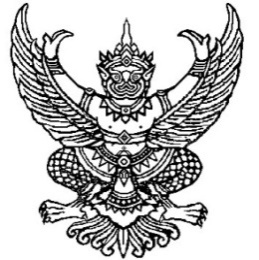 ที่ มท ๐๘10.6/ว  	กรมส่งเสริมการปกครองท้องถิ่น	ถนนนครราชสีมา เขตดุสิต กทม. ๑๐๓๐๐ 			                                ตุลาคม  ๒๕64เรื่อง	ซักซ้อมแนวทางการจ่ายเงินเบี้ยยังชีพผู้สูงอายุและเบี้ยความพิการขององค์กรปกครองส่วนท้องถิ่น              ตามโครงการบูรณาการฐานข้อมูลสวัสดิการสังคม (e-payment)เรียน	ผู้ว่าราชการจังหวัด ทุกจังหวัดอ้างถึง		หนังสือกรมส่งเสริมการปกครองท้องถิ่น ด่วนที่สุด ที่ มท 0810.6/ว 3090 ลงวันที่ 6 ตุลาคม 2563สิ่งที่ส่งมาด้วย	แนวทางการจ่ายเงินเบี้ยยังชีพผู้สูงอายุและเบี้ยความพิการขององค์กรปกครองส่วนท้องถิ่น                  ตามโครงการบูรณาการฐานข้อมูลสวัสดิการสังคม (e-payment)		จำนวน 1 ชุด	ตามที่ กรมส่งเสริมการปกครองท้องถิ่นได้แจ้งหลักเกณฑ์และวิธีปฏิบัติในการจ่ายเงิน                  เบี้ยยังชีพผู้สูงอายุและเงินเบี้ยความพิการให้คนพิการขององค์กรปกครองส่วนท้องถิ่น ตามโครงการบูรณาการฐานข้อมูลสวัสดิการสังคมให้องค์กรปกครองส่วนท้องถิ่นทราบและถือปฏิบัติ นั้น กรมส่งเสริมการปกครองท้องถิ่นพิจารณาแล้วเห็นว่า เพื่อให้การดำเนินการจ่ายเงินเบี้ยยังชีพผู้สูงอายุและเงินเบี้ยความพิการให้คนพิการขององค์กรปกครองส่วนท้องถิ่นตามโครงการบูรณาการฐานข้อมูลสวัสดิการสังคม (e-payment) เป็นไปด้วยความเรียบร้อย ขอให้จังหวัดแจ้งแนวทางการจ่ายเงินเบี้ยยังชีพผู้สูงอายุและเบี้ยความพิการขององค์กรปกครองส่วนท้องถิ่นตามโครงการบูรณาการฐานข้อมูลสวัสดิการสังคม (e-payment) ให้องค์กรปกครองส่วนท้องถิ่นทราบและถือปฏิบัติ รายละเอียดปรากฏตามสิ่งที่ส่งมาด้วย	จึงเรียนมาเพื่อโปรดพิจารณา        ขอแสดงความนับถือ                        (นายประยูร  รัตนเสนีย์)       		    อธิบดีกรมส่งเสริมการปกครองท้องถิ่น